Российская Федерация
Иркутская областьНижнеилимский муниципальный район	АДМИНИСТРАЦИЯ	ПОСТАНОВЛЕНИЕОт «30» марта 2022г. № 270г. Железногорск-Илимский«О поощрении Благодарственным письмом мэра Нижнеилимского муниципального района сотрудников ГБУЗ «Иркутский областной центр по профилактике и борьбе со СПИД и инфекционными заболеваниями»Рассмотрев материалы, представленные начальником отдела организационной работы и социальной политики администрации Нижнеилимского муниципального района, в соответствии с Постановлением мэра Нижнеилимского муниципального района № 1169 от 27.12.2016г. «Об утверждении Положения о Благодарственном письме мэра Нижнеилимского муниципального района», администрация Нижнеилимского муниципального районаПОСТАНОВЛЯЕТ:Поощрить Благодарственным письмом мэра Нижнеилимского муниципального района «За плодотворную и эффективную работу по профилактике ВИЧ-инфекции и вирусных гепатитов В и С на территории г. Железногорска-Илимского»:Качину Татьяну Николаевну - заведующего отделом профилактики ГБУЗ «Иркутский областной центр по профилактике и борьбе со СПИД и инфекционными заболеваниями».Оглоблину Анастасию Фёдоровну - врача-эпидемиолога ГБУЗ «Иркутский областной центр по профилактике и борьбе со СПИД и инфекционными заболеваниями».Хантаеву Оюну Баировну - специалиста по социальной работе ГБУЗ «Иркутский областной центр по профилактике и борьбе со СПИД и инфекционными заболеваниями».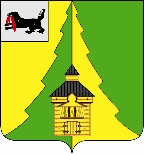 Данное постановление подлежит официальному опубликованию в периодическом издании "Вестник Думы и администрации Нижнеилимского муниципального района" и размещению на официальном сайте муниципального образования «Нижнеилимский район».Контроль за исполнением настоящего постановления возложить на заместителя мэра района по социальной политике Т.К. Пирогову.Мэр районаМ.С. РомановРассылка: дело-2; АХО; ГБУЗ «Иркутский областной центр по профилактике и борьбе со СПИД и инфекционными заболеваниями».А.И.Татаурова 30691